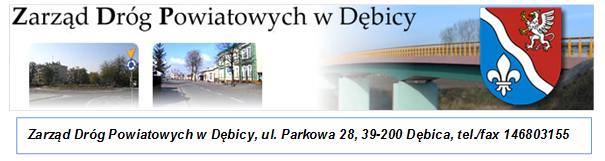 „Dostawa grysu, klińca i  tłucznia oraz mieszanki kruszywa łamanego”I. 	Nazwa oraz adres Zamawiającego.Zarząd Dróg Powiatowych w Dębicy, ul. Parkowa 28, 39-200 Dębicatel. (14) 6803155, fax (14)6803155Godziny pracy: 700-1500 od poniedziałku do piątku.Adres internetowy: www.zdp.rde.pl e-mail:                                zdp@rde.plII. 	Tryb udzielenia zamówienia.Niniejsze postępowanie prowadzone jest w trybie przetargu nieograniczonego na podstawie art.10 ust.1 oraz art. 39 -43i nast. ustawy z dnia 29 stycznia 2004 r. Prawo Zamówień Publicznych zwanej dalej „ustawą PZP”. (tj. Dz. U. z 2019 r. poz. 1843ze zm.)W zakresie nieuregulowanym niniejszą Specyfikacją Istotnych Warunków Zamówienia, zwaną dalej „SIWZ”, zastosowanie mają przepisy ustawy PZP. Wartości zamówienia nie przekracza równowartości kwoty określonej w przepisach wykonawczych wydanych na podstawie art. 11 ust. 8 ustawy PZP. III.  	Opis przedmiotu zamówienia.Dostawa grysu, klińca i  tłucznia oraz mieszanki kruszywa łamanegoCzęść 1. - grys dolomitowy, andezytowy – płukany:-frakcja grysu : 2,0 – 5,0 mm; 4,0 - 8,0 mm;, Część 2 -  kliniec bez zanieczyszczeń i  tłuczeń  bez zanieczyszczeń:-frakcja klińca  5-31,5 mm Część 3.-tłuczeń -frakcja tłucznia  31,5-63 mm,Część 4.- mieszanka kruszywa łamanego -frakcja 0-31,5 mm; Zastosowanie do robót drogowych  o właściwościach podanych w tabeli 1 SOPZ oraz zastosowanie do robót drogowych wg normy PN-EN –13043:2004 CPV: 14.00.00.00-1        14. 12. 22. 00-4IV. ZAKRES DOSTAWY I WIELKOŚĆ DOSTAWY  :Część 1. grys dolomitowy, andezytowy – płukany:-frakcja : 2,0 – 5,0 mm – do 550t; -frakcja : 4,0 - 8,0 mm - do 500t ,Część 2. kliniec bez zanieczyszczeń -frakcja   5-31,5 mm do 100t, Część 3. tłuczeń bez zanieczyszczeń -frakcja  31,5-63 mm -50t,Część 4. mieszanka kruszywa łamanego 0-31,5 mm  do 150 t,  V.SPOSÓB REALIZACJI ZAMÓWIENIA:Miejscem wykonania Zamówienia jest plac składowania – loco ODM Pilzno i ODM Brzostek 
i baza materiałowa Straszęcin.Zamówienia częściowe.Zamawiający  dopuszcza składania ofert częściowych - 4Zamawiający nie przewiduje zamówienia polegające na powtórzeniu podobnych robót, o których mowa w art. 67 ust.1 pkt 6 UPzp.Informacja o ofercie wariantowej i umowie ramowej.Zamawiający nie dopuszcza składania oferty wariantowej.Zamawiający nie przewiduje zawarcia umowy ramowej z Wykonawcami.Termin realizacji zamówienia wymagany do 31grudnia 2020r.Warunki udziału w postępowaniu oraz niepodleganie wykluczeniu z postępowania. O udzielenie zamówienia mogą się ubiegać wykonawcy, którzy nie podlegają wykluczeniu . 5.1. O udzielenie zamówienia mogą się ubiegać wykonawcy, którzy spełniają warunki udziału w postępowaniu dotyczące:5.1.1. kompetencji lub uprawnień do prowadzenia określonej działalności zawodowej, o ile wynika to z odrębnych przepisów – zamawiający nie określa warunków w tym zakresie.5.1.2.sytuacji ekonomicznej lub finansowej – zamawiający nie określa warunków  w tym zakresie.5.1.3. zdolności technicznej lub zawodowej:a)Osób:- zamawiający nie określa warunków  w tym zakresie.b)Wykonawcy:- zamawiający nie określa warunków  w tym zakresie.6.Przesłanki wykluczenia wykonawcy:6.1.Z postępowania o udzielenie zamówienia wyklucza się Wykonawcę, w stosunku do którego zachodzi którakolwiek z okoliczności, o których mowa w art. 24 ust. 1 pkt 12 – 23 UPzp.6.2.Dodatkowo Zamawiający przewiduje wykluczenie wykonawcy:w stosunku do którego otwarto likwidację, w zatwierdzonym przez sąd układzie w postępowaniu restrukturyzacyjnym jest przewidziane zaspokojenie wierzycieli przez likwidację jego majątku lub sąd zarządził likwidację jego majątku w trybie art. 332 ust. 1 ustawy z dnia 15 maja 2015 r. – Prawo restrukturyzacyjne (Dz. U. z 2015 r. poz. 978, 1259, 1513, 1830 i 1844 oraz z 2016 r. poz. 615) lub którego upadłość ogłoszono, z wyjątkiem wykonawcy, który po ogłoszeniu upadłości zawarł układ zatwierdzony prawomocnym postanowieniem sądu, jeżeli układ nie przewiduje zaspokojenia wierzycieli przez likwidację majątku upadłego, chyba że sąd zarządził likwidację jego majątku w trybie art. 366 ust. 1 ustawy z dnia 28 lutego 2003 r. – Prawo upadłościowe (Dz. U. z 2015 r. poz. 233, 978, 1166, 1259 i 1844 oraz z 2016 r. poz. 615).6.3.Wykluczenie Wykonawcy następuje zgodnie z art. 24 ust. 8 UPzp.6.4.Wykonawca, który podlega wykluczeniu na podstawie art. 24 ust. 1 pkt. 13 i 14 oraz 16–20 uPzp lub na podstawie okoliczności wymienionych w pkt. 6.2. IDW, może przedstawić dowody na to, że podjęte przez niego środki są wystarczające do wykazania jego rzetelności, w szczególności udowodnić naprawienie szkody wyrządzonej przestępstwem lub przestępstwem skarbowym, zadośćuczynienie pieniężne za doznaną krzywdę lub naprawienie szkody, wyczerpujące wyjaśnienie stanu faktycznego oraz współpracę z organami ścigania oraz podjęcie konkretnych środków technicznych, organizacyjnych i kadrowych, które są odpowiednie dla zapobiegania dalszym przestępstwom lub przestępstwom skarbowym lub nieprawidłowemu postępowaniu Wykonawcy. Regulacji, o której mowa w zdaniu pierwszym nie stosuje się, jeżeli wobec Wykonawcy, będącego podmiotem zbiorowym, orzeczono prawomocnym wyrokiem sądu zakaz ubiegania się  o udzielenie zamówienia oraz nie upłynął określony w tym wyroku okres obowiązywania tego zakazu.6.5.Wykonawca nie podlega wykluczeniu, jeżeli Zamawiający, uwzględniając wagę i szczególne okoliczności czynu Wykonawcy, uzna za wystarczające dowody przedstawione na podstawie pkt.6.4. IDW6.6.Zamawiający może wykluczyć Wykonawcę na każdym etapie postępowania o udzielenie zamówienia.Wykonawca , w terminie 3 dni od dnia przekazania informacji, o której mowa w art. 86 ust. 5 ustawy Pzp ( Zestawienie złożonych ofert, z cenami ofert, oraz kwotą….) przekazuje zamawiającemu oświadczenie o  przynależności lub braku przynależności do tej samej grupy kapitałowe, o której mowa w art. 24 ust.1 pkt 23 Pzp. 7.Wykaz oświadczeń lub dokumentów, potwierdzających spełnianie warunków udziału w postępowaniu oraz brak podstaw wykluczenia.7.1.Do oferty każdy wykonawca musi dołączyć aktualne na dzień składania ofert oświadczenie w zakresie wskazanym w załączniku nr  3 do SIWZ Informacje zawarte w oświadczeniu będą stanowić wstępne potwierdzenie, że wykonawca nie podlega wykluczeniu. Oświadczenie Wykonawca zobowiązany jest złożyć w formie pisemnej wraz z Ofertą.7.2.Wykonawca, w terminie 3 dni od dnia zamieszczenia na stronie internetowej informacji, o której mowa w art. 86 ust. 5 uPzp, przekazuje zamawiającemu oświadczenie o przynależności lub braku przynależności do tej samej grupy kapitałowej, o której mowa w art. 24 ust. 1 pkt 23 ustawy Pzp. Wraz ze złożeniem oświadczenia, Wykonawca może przedstawić dowody,  że powiązania z innym Wykonawcą nie prowadzą do zakłócenia konkurencji w postępowaniu  o udzielenie zamówienia.7.3.Zamawiający przed udzieleniem zamówienia, wezwie Wykonawcę, którego oferta została oceniona najwyżej, do złożenia w wyznaczonym (nie krótszym niż 5 dni) terminie aktualnych  na dzień złożenia oświadczeń lub dokumentów, potwierdzających okoliczności, o których mowa w art. 25 ust. 1 uPzp.7.4.Jeżeli jest to niezbędne do zapewnienia odpowiedniego przebiegu postępowania o udzielenie zamówienia, Zamawiający może na każdym etapie postępowania wezwać Wykonawców do złożenia wszystkich lub niektórych oświadczeń lub dokumentów potwierdzających, że nie podlegają wykluczeniu , a jeżeli zachodzą uzasadnione podstawy do uznania, że złożone uprzednio oświadczenia lub dokumenty nie są już aktualne, do złożenia aktualnych oświadczeń lub dokumentów.7.5.Zamawiający, zgodnie z art. 24 aa uPzp, przewiduje możliwość w pierwszej kolejności dokonania oceny ofert, a następnie zbadania czy Wykonawca, którego oferta została oceniona jako najkorzystniejsza nie podlega wykluczeniu oraz spełnia warunki udziału w postępowaniu. Skrócony opis kolejności postępowania Zamawiającego zgodnie z przewidzianą procedurą odwróconą:7.6.Na wezwanie zamawiającego Wykonawca zobowiązany jest do złożenia następujących oświadczeń lub dokumentów:7.6.1.W celu potwierdzenia braku podstaw do wykluczenia Wykonawcy z udziału  w postępowaniu:odpisu z właściwego rejestru lub z centralnej ewidencji i informacji  o działalności gospodarczej, jeżeli odrębne przepisy wymagają wpisu do rejestru lub ewidencji, w celu potwierdzenia braku podstaw wykluczenia na podstawie art. 24 ust. 5 pkt 1 ustawy,7.6.1.2.oświadczenia Wykonawcy o przynależności albo braku przynależności do tej samej grupy kapitałowej; w przypadku przynależności do tej samej grupy kapitałowej Wykonawca może złożyć wraz z oświadczeniem dokumenty bądź informacje potwierdzające, że powiązania z innym Wykonawcą nie prowadzą do zakłócenia konkurencji w postępowaniu.Jeżeli wykaz, oświadczenia lub inne złożone przez Wykonawcę dokumenty, o których mowa w pkt. 7.6.1. IDW budzą wątpliwości zamawiającego, może on zwrócić się bezpośrednio do właściwego podmiotu, na rzecz którego usługi, były wykonane, a w przypadku świadczeń okresowych lub ciągłych są wykonywane, o dodatkowe informacje lub dokumenty w tym zakresie.Jeżeli Wykonawca ma siedzibę lub miejsce zamieszkania poza terytorium Rzeczypospolitej Polskiej, zamiast dokumentów, o których mowa w pkt. 7.6.2.1. – składa dokument lub dokumenty wystawione w kraju, w którym Wykonawca ma siedzibę lub miejsce zamieszkania, potwierdzające odpowiednio, że: - nie otwarto jego likwidacji ani nie ogłoszono upadłości.Dokumenty, o których mowa w pkt.7.6.1. IDW, powinny być wystawione nie wcześniej niż 6 miesięcy przed upływem terminu składania ofert albo wniosków o dopuszczenie do udziału w postępowaniu.Jeżeli w kraju, w którym Wykonawca ma siedzibę lub miejsce zamieszkania lub miejsce zamieszkania ma osoba, której dokument dotyczy, nie wydaje się dokumentów, o których mowa w 7.6.1. IDW, zastępuje się je dokumentem zawierającym odpowiednio oświadczenie Wykonawcy, ze wskazaniem osoby albo osób uprawnionych do jego reprezentacji, lub oświadczenie osoby, której dokument miał dotyczyć, złożone przed notariuszem lub przed organem sądowym, administracyjnym albo organem samorządu zawodowego lub gospodarczego właściwym ze względu na siedzibę lub miejsce zamieszkania Wykonawcy lub miejsce zamieszkania tej osoby. Zapis pkt. 7.6.4. IDW stosuje się odpowiednio.W przypadku wątpliwości co do treści dokumentu złożonego przez Wykonawcę, Zamawiający może zwrócić się do właściwych organów odpowiednio kraju, w którym Wykonawca ma siedzibę lub miejsce zamieszkania lub miejsce zamieszkania ma osoba, której dokument dotyczy, o udzielenie niezbędnych informacji dotyczących tego dokumentu.Wykonawca nie jest obowiązany do złożenia oświadczeń lub dokumentów potwierdzających okoliczności, o których mowa w art. 25 ust. 1 pkt  3 UPzp, jeżeli Zamawiający posiada oświadczenia lub dokumenty dotyczące tego Wykonawcy lub może je uzyskać za pomocą bezpłatnych i ogólnodostępnych baz danych, w szczególności rejestrów publicznych w rozumieniu ustawy z dnia 17 lutego 2005 r. o informatyzacji działalności podmiotów realizujących zadania publiczne (Dz. U. z 2014 r. poz. 1114 oraz z 2016 r. poz. 352).Informacja dla Wykonawców polegających na zasobach innych podmiotów, na zasadach określonych w art. 22a UPzp oraz zamierzających powierzyć wykonanie części zamówienia podwykonawco -  .Informacja dla Wykonawców wspólnie ubiegających się o udzielenie zamówienia (spółki cywilne/ konsorcja).Wykonawcy mogą wspólnie ubiegać się o udzielenie zamówienia. W takim przypadku Wykonawcy ustanawiają pełnomocnika do reprezentowania ich w postępowaniu o udzielenie zamówienia albo reprezentowania w postępowaniu i zawarcia umowy w sprawie zamówienia publicznego.W przypadku Wykonawców wspólnie ubiegających się o udzielenie zamówienia, żaden z nich nie może podlegać wykluczeniu o których mowa w art. 24 ust. 1 ustawy Pzp, oraz o których mowa w pkt. 6.2.  IDW, W przypadku wspólnego ubiegania się o zamówienie przez Wykonawców, oświadczenie, o którym mowa w pkt. 7.6.1. IDW składa każdy z Wykonawców wspólnie ubiegających się o zamówienie. Dokumenty te potwierdzają brak podstaw wykluczenia w zakresie, w którym każdy z Wykonawców wykazuje  brak podstaw wykluczenia.W przypadku wspólnego ubiegania się o zamówienie przez Wykonawców oświadczenie o przynależności braku przynależności do tej samej grupy kapitałowej, o którym mowa  w pkt. 7.6.2. IDW składa każdy z Wykonawców.W przypadku wspólnego ubiegania się o zamówienie przez Wykonawców są oni zobowiązani na wezwanie Zamawiającego złożyć dokumenty i oświadczenia o których mowa w pkt 7.6.., przy czym:dokumenty i oświadczenia o których mowa w pkt 7.6.1. składa każdy  z nich.Sposób komunikacji oraz wymagania formalne dotyczące składanych oświadczeń i dokumentów.10.1.W postępowaniu komunikacja między Zamawiającym a Wykonawcami odbywa się za pośrednictwem operatora pocztowego w rozumieniu ustawy z dnia 23 listopada 2012 r. – Prawo pocztowe (Dz. U. z 2012 r. poz. 1529 oraz z 2015 r. poz. 1830), osobiście, za pośrednictwem posłańca, faksu lub przy użyciu środków komunikacji elektronicznej w rozumieniu ustawy z dnia 18 lipca 2002 r. o świadczeniu usług drogą elektroniczną (Dz. U. z 2013r. poz. 1422, z 2015r. poz. 1844 oraz z 2016 r. poz. 147 i 615), z uwzględnieniem wymogów dotyczących formy, ustanowionych poniżej w pkt. 10.3. – 10.6. IDW.Osobami uprawnionymi przez Zamawiającego do porozumiewania się z Wykonawcami są:a)w zakresie merytorycznym –  Marek Ligęzka i Marek Drechny.b)w sprawach dotyczących procedury zamówień publicznych-  Maria Skrodzka.Jeżeli Zamawiający lub Wykonawca przekazują oświadczenia, wnioski, zawiadomienia oraz informacje za pośrednictwem faksu lub przy użyciu środków komunikacji elektronicznej w rozumieniu ustawy z dnia 18 lipca 2002r. o świadczeniu usług drogą elektroniczną, każda   ze stron na żądanie drugiej strony niezwłocznie potwierdza fakt ich otrzymania.W postępowaniu oświadczenia, składa się w formie pisemnej albo w postaci elektronicznej.Ofertę składa się pod rygorem nieważności w formie pisemnej.Oświadczenia, o których mowa w rozporządzeniu Ministra Rozwoju z dnia 26 lipca 2016 r. w sprawie rodzajów dokumentów, jakich może żądać zamawiający od Wykonawcy  w postępowaniu o udzielenie zamówienia (Dz. U. 2016.poz. 1126), zwanym dalej „rozporządzeniem” składane przez Wykonawcę i inne podmioty, na zdolnościach lub sytuacji których polega Wykonawca na zasadach określonych w art. 22a ustawy Pzp oraz przez podwykonawców, należy złożyć w oryginale.Zobowiązanie, o którym mowa w pkt 8.2. IDW należy złożyć w formie analogicznej jak w pkt 14.5. IDW, tj. w oryginale.Dokumenty, o których mowa w rozporządzeniu, inne niż oświadczenia, o których mowa powyżej w pkt. 8.2 IDW, należy złożyć w oryginale lub kopii potwierdzonej za zgodność   z oryginałem.Poświadczenia za zgodność z oryginałem dokonuje odpowiednio Wykonawca, podmiot, na którego zdolnościach lub sytuacji polega Wykonawca, Wykonawcy wspólnie ubiegający się o udzielenie zamówienia publicznego albo podwykonawca, w zakresie dokumentów, które każdego z nich dotyczą. Potwierdzenie za zgodność z oryginałem następuje w formie pisemnej lub w formie elektronicznej podpisane odpowiednio własnoręcznym podpisem albo kwalifikowanym podpisem elektronicznym.Poświadczenie za zgodność z oryginałem dokonywane w formie pisemnej powinno być sporządzone w sposób umożliwiający identyfikację podpisu (np. wraz z imienną pieczątką osoby poświadczającej kopię dokumentu za zgodność z oryginałem).Za oryginał, o którym mowa powyżej w pkt. 10.5. - 10.7. IDW, uważa się oświadczenie lub dokument złożone w formie pisemnej lub w formie elektronicznej podpisane odpowiednio własnoręcznym podpisem albo kwalifikowanym podpisem elektronicznym.Zamawiający może żądać przedstawienia oryginału lub notarialnie poświadczonej kopii dokumentów, o których mowa w rozporządzeniu, innych niż oświadczeń, wyłącznie wtedy, gdy złożona kopia dokumentu jest nieczytelna lub budzi wątpliwości co do jej prawdziwości.Dokumenty sporządzone w języku obcym są składane wraz z tłumaczeniem na język polski.Udzielanie wyjaśnień treści SIWZ.Wykonawca może zwrócić się do Zamawiającego o wyjaśnienie treści specyfikacji istotnych warunków zamówienia (SIWZ), kierując wniosek na adres podany na początku IDW,. Zamawiający prosi o przekazywanie pytań również drogą elektroniczną (na adres zdp@rde.pl, w formie edytowalnej, ponieważ skróci to czas udzielania wyjaśnień.Zamawiający jest obowiązany udzielić wyjaśnień niezwłocznie, jednak nie później niż na 2 dni przed upływem terminu składania ofert – pod warunkiem, że wniosek o wyjaśnienie treści SIWZ wpłynął do Zamawiającego nie później niż do końca dnia, w którym upływa połowa wyznaczonego terminu składania ofert.Jeżeli wniosek o wyjaśnienie treści specyfikacji istotnych warunków zamówienia wpłynął po upływie terminu składania wniosku, o którym mowa w pkt. 11.2, lub dotyczy udzielonych wyjaśnień, Zamawiający może udzielić wyjaśnień albo pozostawić wniosek bez rozpoznania.Przedłużenie terminu składania ofert nie wpływa na bieg terminu składania wniosku, o którym mowa w pkt. 11.2.Treść zapytań wraz z wyjaśnieniami Zamawiający przekaże Wykonawcom, którym przekazał SIWZ, bez ujawniania źródła zapytania, a także zamieści na stronie internetowej.W przypadku rozbieżności pomiędzy treścią niniejszej SIWZ a treścią udzielonych wyjaśnień lub zmian SIWZ, jako obowiązującą należy przyjąć treść pisma zawierającego późniejsze oświadczenie Zamawiającego.W uzasadnionych przypadkach Zamawiający może przed upływem terminu składania ofert zmienić treść specyfikacji istotnych warunków zamówienia. Dokonaną zmianę SIWZ Zamawiający udostępni na stronie internetowej.Jeżeli w wyniku zmiany treści SIWZ nieprowadzącej do zmiany treści ogłoszenia o zamówieniu będzie niezbędny dodatkowy czas na wprowadzenie zmian w ofertach, Zamawiający przedłuży termin składania ofert i poinformuje o tym Wykonawców, którym przekazano SIWZ oraz zamieści informację na stronie internetowej.Jeżeli zmiana treści SIWZ, będzie prowadziła do zmiany treści ogłoszenia o zamówieniu, Zamawiający dokona zmiany treści ogłoszenia o zamówieniu w sposób przewidziany w art. 38 ust. 4a UPzp oraz jeżeli będzie to konieczne przedłuży termin składania ofert, zgodnie z art. 12a UPzp.Zamawiający nie zamierza zwoływać zebrania Wykonawców przed składaniem ofert.Wymagania dotyczące wadium – Zamawiający nie wymaga .Wymagania dotyczące zabezpieczenia należytego wykonania umowy –Zamawiający nie wymaga.Termin związania ofertą.14.1. Wykonawca pozostaje związany złożoną ofertą przez 30 dni. Bieg terminu związania ofertą rozpoczyna się wraz z upływem terminu składania ofert.14.2.Zamawiający zastrzega sobie możliwość, w uzasadnionych przypadkach, na co najmniej 3 dni przed upływem terminu związania ofertą, jednorazowego zwrócenia się do Wykonawców o wyrażenie zgody na przedłużenie tego terminu o oznaczony okres, nie dłuższy jednak niż 60 dni.Zgoda Wykonawcy na przedłużenie okresu związania ofertą jest dopuszczalna tylko   z jednoczesnym przedłużeniem okresu ważności wadium albo, jeżeli nie jest to możliwe, z wniesieniem nowego wadium na przedłużony okres związania ofertą  Jeżeli przedłużenie terminu związania ofertą dokonywane jest po wyborze oferty najkorzystniejszej, obowiązek wniesienia nowego wadium lub jego przedłużenia dotyczy jedynie wykonawcy, którego oferta została wybrana jako najkorzystniejsza.Wykonawca może samodzielnie przedłużyć termin związania ofertą.Wykonawca może samodzielnie przedłużyć termin związania ofertą.Opis sposobu przygotowania oferty.Wymagania podstawowe.15.1.1.Wykonawca może złożyć tylko jedną ofertę. Zamawiający  dopuszcza składanie ofert częściowych .15.1.3.Zamawiający nie dopuszcza składania ofert wariantowych.15.1.4.Ofertę stanowi wypełniony Formularz „Oferta”.15.1.5.Ofertę należy przygotować ściśle według wymagań określonych w niniejszej SIWZ.Oferta powinna być podpisana przez osobę upoważnioną do reprezentowania Wykonawcy, zgodnie z formą reprezentacji Wykonawcy określoną w rejestrze lub innym dokumencie, właściwym dla danej formy organizacyjnej Wykonawcy albo przez upełnomocnionego przedstawiciela Wykonawcy.15.1.7.Wzory dokumentów dołączonych do niniejszej IDW powinny zostać wypełnione  przez Wykonawcę i dołączone do oferty bądź też przygotowane przez Wykonawcę w zgodnej formie z niniejszą IDW.15.1.8.We wszystkich przypadkach, gdzie jest mowa o pieczątkach, Zamawiający dopuszcza złożenie czytelnego zapisu o treści pieczęci zawierającego, co najmniej oznaczenie nazwy (firmy) i siedziby.Zamawiający zwróci Wykonawcom, których oferty nie zostały wybrane, na ich wniosek, złożone przez nich plany, projekty, rysunki, modele, próbki, wzory, programy komputerowe oraz inne podobne materiały. Żadne inne dokumenty wchodzące w skład oferty, w tym również te przedstawiane w formie oryginałów, nie podlegają zwrotowi przez Zamawiającego.Wykonawca ponosi wszelkie koszty związane z przygotowaniem i złożeniem oferty z uwzględnieniem treści art. 93 ust. 4 UPzp.Forma oferty.Oferta musi być sporządzona w języku polskim, mieć formę pisemną i format nie większy niż A4. Arkusze o większych formatach należy złożyć do formatu A4. Dokumenty sporządzone w języku obcym są składane wraz z tłumaczeniem na język polski, poświadczonym przez Wykonawcę.Stosowne wypełnienia we wzorach dokumentów stanowiących załączniki do niniejszej IDW i wchodzących następnie w skład oferty mogą być dokonane komputerowo, maszynowo lub ręcznie.Dokumenty przygotowywane samodzielnie przez Wykonawcę na podstawie wzorów stanowiących załączniki do niniejszej IDW powinny mieć formę wydruku komputerowego lub maszynopisu.Całość oferty powinna być złożona w formie uniemożliwiającej  jej przypadkowe zdekompletowanie.Wszystkie zapisane strony oferty powinny być ponumerowane. Strony te powinny być parafowane przez osobę (lub osoby, jeżeli do reprezentowania Wykonawcy upoważnione są dwie lub więcej osoby) podpisującą (podpisujące) ofertę zgodnie z treścią dokumentu określającego status prawny Wykonawcy lub treścią załączonego do oferty pełnomocnictwa. Strony zawierające informacje niewymagane przez Zamawiającego (np.: prospekty reklamowe o firmie, jej działalności, itp.) nie muszą być numerowane i parafowane.Wszelkie miejsca w ofercie, w których Wykonawca naniósł poprawki lub zmiany wpisywanej przez siebie treści (czyli wyłącznie w miejscach, w których jest to dopuszczone przez Zamawiającego) muszą być parafowane przez osobę (osoby) podpisującą (podpisujące) ofertę.Dokumenty wchodzące w skład oferty mogą być przedstawiane w formie oryginałów lub poświadczonych przez Wykonawcę za zgodność z oryginałem kopii. Oświadczenia sporządzane na podstawie wzorów stanowiących załączniki do niniejszej IDW powinny być złożone w formie oryginału. Zgodność z oryginałem wszystkich zapisanych stron kopii dokumentów wchodzących w skład oferty musi być potwierdzona przez osobę (lub osoby, jeżeli do reprezentowania Wykonawcy upoważnione są dwie lub więcej osoby) podpisującą (podpisujące) ofertę zgodnie z treścią dokumentu określającego status prawny Wykonawcy  lub treścią załączonego do oferty pełnomocnictwa.Wykonawca jest świadomy, że na podstawie ustawy z dnia 6 czerwca 1997 roku Kodeks karny (Dz. U. z dnia 2 sierpnia 1997r.) art. 297 par. 1; kto w celu uzyskania dla siebie lub kogo innego zamówienia publicznego, przedkłada podrobiony, przerobiony, poświadczający nieprawdę albo nierzetelne pisemne oświadczenie dotyczące okoliczności o istotnym znaczeniu dla uzyskania wymienionego zamówienia podlega karze pozbawienia wolności od 3 miesięcy do lat 5.Zawartość oferty:Kompletna oferta musi zawierać:Formularz Oferty, sporządzony na podstawie wzoru stanowiącego załącznik nr 1 do niniejszej IDW.Oświadczenie wymagane postanowieniami pkt. 7.1 IDW.Oświadczenia dla podmiotów, na zdolnościach lub sytuacji których polega Wykonawca, wymagane postanowieniami pkt. 12.9. IDW.Pełnomocnictwo do reprezentowania wszystkich Wykonawców wspólnie ubiegających się o udzielenie zamówienia, ewentualnie umowa  o współdziałaniu, z której będzie wynikać przedmiotowe pełnomocnictwo. Pełnomocnik może być ustanowiony do reprezentowania Wykonawców w postępowaniu albo do reprezentowania w postępowaniu i zawarcia umowy. Pełnomocnictwo winno być załączone w formie oryginału lub notarialnie poświadczonej kopii.Dokumenty, z których wynika prawo do podpisania oferty (oryginał lub kopia potwierdzona za zgodność z oryginałem przez notariusza) względnie do podpisania innych oświadczeń lub dokumentów składanych wraz z ofertą, chyba, że Zamawiający może je uzyskać w szczególności za pomocą bezpłatnych i ogólnodostępnych baz danych, w szczególności rejestrów publicznych w rozumieniu ustawy z dnia 17 lutego 2005 r. o informatyzacji działalności podmiotów realizujących zadania publiczne Dz. U. z 2014 poz. 1114 oraz z 2016 poz. 352), a Wykonawca wskazał to wraz ze złożeniem oferty, o ile prawo do ich podpisania nie wynika z dokumentów złożonych wraz z ofertą.Pożądane przez Zamawiającego jest złożenie w ofercie spisu treści z wyszczególnieniem ilości stron wchodzących w skład oferty.Informacje stanowiące tajemnicę przedsiębiorstwa w rozumieniu przepisów o zwalczaniu nieuczciwej konkurencji.Wykonawca może zastrzec w ofercie (oświadczeniem zawartym w Formularzu Oferty), iż Zamawiający nie będzie mógł ujawnić informacji stanowiących tajemnicę przedsiębiorstwa w rozumieniu przepisów o zwalczaniu nieuczciwej konkurencji. Wykonawca, który zgodnie z art. 8 ust. 3 UPzp zastrzegł informację stanowiącą tajemnicę przedsiębiorstwa jest zobowiązany do wykazania, że informacje zastrzeżone stanowią tajemnicę przedsiębiorstwa.W razie zastrzeżenia informacji stanowiących tajemnicę przedsiębiorstwa, w załączeniu do oferty Wykonawca składa wyjaśnienia dotyczące zastrzeżonych treści, zawierające w szczególności dowody, że zastrzeżone informacje:nie są upubliczniane,stanowią dla Wykonawcy wartość techniczną lub technologiczną, albo posiadają wartość gospodarczą,zostały zastrzeżone, i wymieni działania jakie podjął w celu zachowania ich poufności.Miejsce, termin, sposób złożenia i otwarcia ofert.Ofertę należy złożyć w: siedzibie Zamawiającego - Zarząd Dróg Powiatowych w Dębicy, 39-200 Dębica,  ul. Parkowa 28, pokój nr 533, w nieprzekraczalnym terminie: Ofertę  należy  złożyć  w  nieprzezroczystej, zabezpieczonej przed otwarciem kopercie (paczce). Kopertę (paczkę) należy opisać następująco:Zarząd Dróg Powiatowych w Dębicy, 39-200 Dębica,  ul. Parkowa 28, pokój nr 533Oferta w postępowaniu na:„Dostawa grysu, klińca i  tłucznia oraz mieszanki kruszywa łamanego” godz. 1010Na kopercie(paczce) oprócz opisu jw. należy umieścić nazwę i adres Wykonawcy.Zmiany lub wycofanie złożonej oferty.Skuteczność zmian lub wycofania złożonej oferty.Wykonawca może wprowadzić zmiany lub wycofać złożoną przez siebie ofertę. Zmiany lub wycofanie złożonej oferty są skuteczne tylko wówczas, gdy zostały dokonane przed upływem terminu składania ofert.Zmiana złożonej oferty.Zmiany, poprawki lub modyfikacje złożonej oferty muszą być złożone w miejscu i według zasad obowiązujących przy składaniu oferty. Odpowiednio opisane koperty(paczki) zawierające zmiany należy dodatkowo opatrzyć dopiskiem "ZMIANA". W przypadku złożenia kilku „ZMIAN” kopertę (paczkę) każdej „ZMIANY” należy dodatkowo opatrzyć napisem „zmiana nr.....”.Wycofanie złożonej oferty.Wycofanie złożonej oferty następuje poprzez złożenie pisemnego powiadomienia podpisanego przez umocowanego na piśmie przedstawiciela Wykonawcy. Wycofanie należy złożyć w miejscu i według zasad obowiązujących przy składaniu oferty. Odpowiednio opisaną kopertę(paczkę) zawierającą powiadomienie należy dodatkowo opatrzyć dopiskiem "WYCOFANIE".Miejsce i termin otwarcia ofert.Otwarcie ofert nastąpi w siedzibie Zamawiającego w: Zarząd Dróg Powiatowych w Dębicy, 39-200 Dębica,  ul. Parkowa 28, pokój nr 533 w nieprzekraczalnym terminie: Tryb otwarcia ofert.Bezpośrednio przed otwarciem ofert Zamawiający podaje kwotę, jaką zamierza przeznaczyć na sfinansowanie zamówienia.W trakcie publicznej sesji otwarcia ofert nie będą otwierane koperty (paczki) zawierające oferty, których dotyczy "WYCOFANIE". Takie oferty zostaną odesłane Wykonawcom bez otwierania.Koperty (paczki) oznakowane dopiskiem "ZMIANA" zostaną otwarte   przed otwarciem kopert (paczek) zawierających oferty, których dotyczą te zmiany. Po stwierdzeniu poprawności procedury dokonania zmian zmiany zostaną dołączone do oferty.W trakcie otwierania kopert z ofertami Zamawiający każdorazowo ogłosi obecnym:stan i ilość kopert (paczek) zawierających otwieraną ofertę,nazwę i adres Wykonawcy, którego oferta jest otwierana,informacje dotyczące ceny, terminu wykonania zamówienia, okresu gwarancji i warunków płatności zawartych w ofercie.Powyższe informacje zostaną odnotowane w protokole postępowania przetargowego.Informacje te zostaną również opublikowane niezwłocznie po otwarciu  na stronie internetowej Zamawiającego zgodnie z art. 86 ust. 5. uPzp.Ofertę złożoną po terminie Zamawiający niezwłocznie zwróci bez otwierania.Opis sposobu obliczenia ceny.Cena oferty jest ceną kosztorysową obejmującą cały zakres robót określony w SIWZ i dokumentacji projektowej. cena oferty musi zawierać wszelkie koszty niezbędne do zrealizowania zamówienia wynikające wprost z projektu wykonawczego, jak również w dokumentach tych nie ujęte, a bez których nie można wykonać zamówienia. wymagane jest od wykonawców bardzo szczegółowe sprawdzenie warunków wykonania zamówieniaObliczoną w ten sposób „Cena netto łącznie” należy powiększyć o kwotę podatku VAT. Obliczoną w ten sposób „Cenę oferty brutto”, należy następnie przenieść do Formularza Oferty.Jeżeli złożona zostanie Oferta, której wybór prowadzić będzie do powstania u zamawiającego obowiązku podatkowego zgodnie z przepisami o podatku od towarów i usług, Zamawiający w celu oceny takiej oferty dolicza do przedstawionej w niej ceny podatek od towarów i usług, który miałby obowiązek rozliczyć zgodnie z tymi przepisami. Wykonawca, składając ofertę informuje zamawiającego, czy wybór oferty będzie prowadzić do powstania u zamawiającego obowiązku podatkowego, wskazując nazwę (rodzaj) towaru lub usługi, których dostawa lub świadczenie będzie prowadzić do jego powstania, oraz wskazując ich wartość bez kwoty podatku.Tam, gdzie w OPZ, Szczegółowych Specyfikacjach Technicznych oraz w Przedmiarze robót zostało wskazane pochodzenie (marka, znak towarowy, producent, dostawca) materiałów lub normy, aprobaty, specyfikacje i systemy, o których mowa w art. 30 ust. 1 – 3 ustawy Pzp, Zamawiający dopuszcza oferowanie materiałów lub rozwiązań równoważnych pod warunkiem, że zagwarantują one realizację robót w zgodzie z dokumentacją projektową oraz zapewnią uzyskanie parametrów technicznych nie gorszych od założonych w wyżej wymienionych dokumentach.Kryteria oceny ofert.Zamawiający oceni i porówna jedynie te oferty, które:zostaną złożone przez Wykonawców nie wykluczonych przez Zamawiającego  z niniejszego postępowania,nie zostaną odrzucone przez Zamawiającego.Oferty zostaną ocenione przez Zamawiającego w oparciu o następujące kryteria:Cena – 60% = 60pkt.Oferty zostaną przeliczone według wzoru:           najniższa oferowana cena C=  ---------------------------------------- x 60pkt          cena ocenianej oferty Termin dostawy – 40% = 40pkt.Punkty za kryterium –„Termin dostawy”(T)-wymagany termin dostawy nie dłuższy niż 96 godz.W przypadku kryterium „termin dostawy” oferta otrzyma maksymalnie 40 pkt –za dostawę w ciągu  24 godzin lub mniej , zaś 30 punktów za dostawę w ciągu  48 godzin ;  20 punktów za dostawę w ciągu  72 godzin, 10 punktów za dostawę w ciągu  96 godzin, a  w przypadku dłuższego czasu dostawy -0 punktów.Za najkorzystniejszą uznana zostanie oferta, która uzyska najwyższą łączną ilość punktów wynikającą ze zsumowania liczby punktów uzyskanych w obu kryteriach oceny ofert tj. obliczaną wg wzoru:  LP (pkt) = C (pkt) + T (pkt) Gdzie: LP – łączna liczba punktów uzyskanych przez Wykonawcę C – ilość punktów uzyskanych za oferowaną cenę 60%-max-60pktT – ilość punktów uzyskanych za termin dostawy 40%- max-40pktSkala oceny ofert od 0 do 100 pkt             Oferta zostanie oceniona wg sumy punktów otrzymanych w kryteriach przedstawionych powyżej:P = [Ilość pkt. cena max. 60pkt] + [ilość pkt. Termin dostawy max. 40pkt]]Zamawiający udzieli niniejszego zamówienia w rozbiciu na poszczególne części, temu(tym) Wykonawcy(Wykonawcom), otrzymają najwyższą punktację w kryteriach oceny i którego oferta spełni wszystkie warunki postępowania.Informacje o formalnościach, jakie powinny być dopełnione po wyborze oferty w celu zawarcia umowy w sprawie zamówienia publicznego.Wybrany wykonawca po otrzymaniu informacji o wyborze najkorzystniejszej oferty –ogłoszenie na stronie Zamawiającego prześle drogą elektroniczną -e-mailem , faxem : Świadectwo kontroli jakości kruszywa z IBDiM lub innego uprawnionego laboratorium drogowego.Osoby reprezentujące Wykonawcę przy podpisywaniu umowy powinny posiadać ze sobą dokumenty potwierdzające ich umocowanie do podpisania umowy, o ile umocowanie to nie będzie wynikać z dokumentów załączonych do oferty.W przypadku wyboru oferty złożonej przez Wykonawców wspólnie ubiegających się o udzielenie zamówienia Zamawiający może żądać przed zawarciem umowy przedstawienia umowy regulującej współpracę tych Wykonawców. Umowa taka winna określać strony umowy, cel działania, sposób współdziałania, zakres prac przewidzianych do wykonania każdemu z nich, solidarną odpowiedzialność za wykonanie zamówienia, oznaczenie czasu trwania konsorcjum (obejmującego okres realizacji przedmiotu zamówienia, gwarancji i rękojmi), wykluczenie możliwości wypowiedzenia umowy konsorcjum przez któregokolwiek  z jego członków do czasu wykonania zamówienia.Zawarcie umowy nastąpi wg wzoru Zamawiającego.Postanowienia ustalone we wzorze umowy nie podlegają negocjacjom.Wykonawca, którego oferta zostanie wybrana w terminie do 7 dni od dnia, w którym nastąpi rozstrzygnięcie dostarczy Zamawiającemu:egzemplarze podpisanej przez siebie umowy z załącznikami,umowę regulującą współpracę podmiotów występujących wspólnie do zamówienia (w przypadku zaistnienia takiej okoliczności).Zamawiający zawrze umowę w terminach przewidzianych w art. 94 ust 1 i 2 uPzp,  nie później jednak niż przed upływem terminu związania ofertą.Istotne dla stron postanowienia, które zostaną wprowadzone do treści zawieranej umowy w sprawie zamówienia publicznego, ogólne warunki umowy lub wzór umowy, jeżeli Zamawiający wymaga  od Wykonawcy, aby zawarł z nim umowę w sprawie zamówienia publicznego na takich warunkach – zawiera część II niniejszej SIWZ.Środki ochrony prawnej.21.1.Każdemu Wykonawcy, a także innemu podmiotowi, jeżeli ma lub miał interes w uzyskaniu danego zamówienia oraz poniósł lub może ponieść szkodę w wyniku naruszenia przez Zamawiającego przepisów uPzp przysługują środki ochrony prawnej przewidziane w dziale VI UPzp jak dla postępowań poniżej kwoty określonej w przepisach wykonawczych wydanych na podstawie art. 11 ust. 8 uPzp.Środki ochrony prawnej wobec ogłoszenia o zamówieniu oraz SIWZ przysługują również organizacjom wpisanym na listę, o której mowa w art. 154 pkt. 5 uPzp.Klauzula informacyjna z art.13 RODO do zastosowania przez zamawiających w celu związanym z postepowaniem o udzielenie zamówienia publicznego.Zgodnie z art. 13 ust. 1 i 2 rozporządzenia Parlamentu Europejskiego i Rady (UE) 2016/679 z dnia 27 kwietnia 2016 r. w sprawie ochrony osób fizycznych w związku z przetwarzaniem danych osobowych i w sprawie swobodnego przepływu takich danych oraz uchylenia dyrektywy 95/46/WE (ogólne rozporządzenie o ochronie danych) (Dz. Urz. UE L 119 z 04.05.2016, str. 1), dalej „RODO”, informuję, że: 1)administratorem Pani/Pana danych osobowych jest Zarząd Dróg Powiatowych w Dębicy z siedzibą w Dębicy przy ul. Parkowej 28, 2) inspektorem ochrony danych osobowych w zdp@rde.pl, tel.14 680 3155.3)Pani/Pana dane osobowe przetwarzane będą na podstawie art. 6 ust. 1 lit. c RODO w celu związanym z postępowaniem o udzielenie zamówienia publicznego ZP.271.2.2020 -.„Dostawa grysu, klińca i  tłucznia oraz mieszanki kruszywa łamanego.”prowadzonym w trybie przetargu nieograniczonego.;4)odbiorcami Pani/Pana danych osobowych będą osoby lub podmioty, którym udostępniona zostanie dokumentacja postępowania w oparciu o art. 8 oraz art. 96 ust. 3 ustawy z dnia 29 stycznia 2004 r. – Prawo zamówień publicznych (Dz. U. z 2017 r. poz. 1579 i 2018), dalej „ustawa Pzp”;  5)Pani/Pana dane osobowe będą przechowywane, zgodnie z art. 97 ust. 1 ustawy Pzp, przez okres 4 lat od dnia zakończenia postępowania o udzielenie zamówienia, a jeżeli czas trwania umowy przekracza 4 lata, okres przechowywania obejmuje cały czas trwania umowy;6)obowiązek podania przez Panią/Pana danych osobowych bezpośrednio Pani/Pana dotyczących jest wymogiem ustawowym określonym w przepisach ustawy Pzp, związanym z udziałem w postępowaniu o udzielenie zamówienia publicznego; konsekwencje niepodania określonych danych wynikają z ustawy Pzp;  7)w odniesieniu do Pani/Pana danych osobowych decyzje nie będą podejmowane w sposób zautomatyzowany, stosowanie do art. 22 RODO;8)posiada Pani/Pan:−	na podstawie art. 15 RODO prawo dostępu do danych osobowych Pani/Pana dotyczących;−	na podstawie art. 16 RODO prawo do sprostowania Pani/Pana danych osobowych **;−	na podstawie art. 18 RODO prawo żądania od administratora ograniczenia przetwarzania danych osobowych z zastrzeżeniem przypadków, o których mowa w art. 18 ust. 2 RODO ***;  −	prawo do wniesienia skargi do Prezesa Urzędu Ochrony Danych Osobowych, gdy uzna Pani/Pan, że przetwarzanie danych osobowych Pani/Pana dotyczących narusza przepisy RODO;9)nie przysługuje Pani/Panu:−	w związku z art. 17 ust. 3 lit. b, d lub e RODO prawo do usunięcia danych osobowych;−	prawo do przenoszenia danych osobowych, o którym mowa w art. 20 RODO;−	na podstawie art. 21 RODO prawo sprzeciwu, wobec przetwarzania danych osobowych, gdyż podstawą prawną przetwarzania Pani/Pana danych osobowych jest art. 6 ust. 1 lit. c RODO. −	______________________* Wyjaśnienie: informacja w tym zakresie jest wymagana, jeżeli w odniesieniu do danego administratora lub podmiotu przetwarzającego istnieje obowiązek wyznaczenia inspektora ochrony danych osobowych.** Wyjaśnienie: skorzystanie z prawa do sprostowania nie może skutkować zmianą wyniku postępowania o udzielenie zamówienia publicznego ani zmianą postanowień umowy w zakresie niezgodnym z ustawą Pzp oraz nie może naruszać integralności protokołu oraz jego załączników.*** Wyjaśnienie: prawo do ograniczenia przetwarzania nie ma zastosowania w odniesieniu do przechowywania, w celu zapewnienia korzystania ze środków ochrony prawnej lub w celu ochrony praw innej osoby fizycznej lub prawnej, lub z uwagi na ważne względy interesu publicznego Unii Europejskiej lub państwa członkowskiego.Załącznik nr 1Wzór umowyZawarta w dniu..................... w Dębicy pomiędzy :Powiat Dębicki ul. Parkowa 28, 39-200 Dębica, NIP 8722128819, REGON 851660536 reprezentowany przez Dyrektora Zarządu Dróg Powiatowych w Dębicy mgr inż. Jacek Drobot na podstawie pełnomocnictwa nr 74/2016 z dnia 14.11.2016r. Starosty Powiatu Dębickiego, zwanym dalej „Zamawiającym”, a.................................................................................................................zwanym w dalszej części umowy „Wykonawcą”, reprezentowaną przez:Pana ..................................Pana ..................................Zamówienia publicznego udzielono w trybie przetargu nieograniczonego ZP.271.2.2020 zgodnie z u PZP  z dnia 29 stycznia 2004r.- t.j. Dz. U. z 2019 r. poz. 1843 ze zm.§1.Zamawiający zleca, a Wykonawca zobowiązuje się do dostawy:
„Dostawa grysu, klińca i  tłucznia oraz mieszanki kruszywa łamanego”§2.Integralnymi składnikami niniejszej umowy są następujące dokumenty:1.oferta § 3Termin wykonania umowy ustala się od dnia podpisania umowy do:  31.12.2020r.§4.Zamawiający zobowiązuje się zapłacić Wykonawcy cenę umowną w wysokości:Wartość zamówienia nie przekroczy kwoty  ............................zł brutto. W przypadku zmiany wysokości podatku Vat do cen netto zostanie doliczony należny podatek Vat .§ 5.Realizacja zamówienia winna nastąpić w ciągu … godz. po złożeniu zamówienia 
na poszczególną partię kruszyw.§ 6.1.Należności będą regulowane z konta Zamawiającego w terminie 30 dni od dostarczonej faktury.2.  Faktury należy wystawić na dane:Nabywca: Powiat Dębicki, ul. Parkowa 28, 39-200 Dębica, NIP 8722128819Obiorca: Zarząd Dróg Powiatowych w Dębicy, ul. Parkowa 28, 39-200 Dębica,Dopuszcza się formę: Powiat Dębicki- Zarząd Dróg Powiatowych w Dębicy, ul. Parkowa 28, 39-200 Dębica, NIP 87221288194.Faktury należy wystawić na koniec każdego miesiąca .5. Fakturę należy przedłożyć nie później niż do 7-go dnia następnego miesiąca.§ 7.Zamawiający zobowiązuje się do terminowego regulowania należności 
za dostawę kruszyw.§ 8.W razie zwłoki w dostawie kruszyw Wykonawca zapłaci Zamawiającemu karę umowną za zwłokę w wysokości 0,5 % wartości 1 tony kruszyw za każdy dzień zwłoki licząc od dnia następnego po dniu złożenia zamówienia.§ 91. Wszelkie zmiany postanowień niniejszej umowy wymagają formy pisemnej 
w postaci aneksu pod rygorem nieważności z zastrzeżeniem okoliczności ujętych w § 7.2. Zamawiający zgodnie z art. 144 ust. 1 UPzp przewiduje zmiany umowy w stosunku do treści wybranej oferty w zakresie: wystąpienia zmiany stawek podatku od towarów i usług, oraz zmiany zakresu zamówienia, warunkiem takiej zmiany jest zaistnienie istotnych okoliczności powodujących , ze wykonanie części zamówienia  nie leży w interesie publicznym, czego nie można było przewidzieć w chwili zawarcia umowy.3. Zamawiający nie gwarantuje Wykonawcom ciągłości zamówień, zamówienie może ulec zmniejszeniu do 10%.§ 10.W sprawach nieuregulowanych postanowieniami niniejszej umowy zastosowanie mają przepisy Kodeksu Cywilnego, a instytucją rozstrzygającą jest sąd rejonowy właściwy dla siedziby Zamawiającego.§ 11.Zamawiający upoważnia Wykonawcę do wystawienia faktur Vat bez podpisu przedstawiciela nabywcy.§ 12.Umowa została sporządzona w trzech jednobrzmiących egzemplarzach 
dwa dla Zamawiającego, a jeden dla Wykonawcy.    Zamawiający :                                                                                     Wykonawca:......................................                                                                          ...............................UWAGA:Mikroprzedsiębiorstwo: przedsiębiorstwo, które zatrudnia mniej niż 10 osób i którego roczny obrót lub roczna suma bilansowa nie przekracza 2 milionów EUR.  Małe przedsiębiorstwo: przedsiębiorstwo, które zatrudnia mniej niż 50 osób i którego roczny obrót lub roczna suma bilansowa nie przekracza 10 milionów EUR.Średnie przedsiębiorstwo: przedsiębiorstwa, które nie są mikroprzedsiębiorstwami ani małymi przedsiębiorstwami i które zatrudniają mniej niż 250 osób i których roczny obrót nie przekracza 50 milionów EUR. lub roczna suma bilansowa nie przekracza 43 milionów EUR1),2),3),4)-Wykonawca usuwa niepotrzebne 5) rozporządzenie Parlamentu Europejskiego i Rady (UE) 2016/679 z dnia 27 kwietnia 2016 r. w sprawie ochrony osób fizycznych w związku z przetwarzaniem danych osobowych i w sprawie swobodnego przepływu takich danych oraz uchylenia dyrektywy 95/46/WE (ogólne rozporządzenie o ochronie danych) (Dz. Urz. UE L 119 z 04.05.2016, str. 1). * W przypadku gdy wykonawca nie przekazuje danych osobowych innych niż bezpośrednio jego dotyczących lub zachodzi wyłączenie stosowania obowiązku informacyjnego, stosownie do art. 13 ust. 4 lub art. 14 ust. 5 RODO treści oświadczenia wykonawca nie składa (usunięcie treści oświadczenia np. przez jego wykreślenie).UWAGA: Formularz wymagany do złożenia w terminie 3 dni od dnia zamieszczenia na stronie internetowej informacji, o której mowa w art. 86 ust. 5 ustawy PzpZałącznik nr 4 – Oświadczenie o przynależności lub braku przynależności do tej samej grupy kapitałowej. Zamówienie na:ZAMAWIAJĄCY:Zarząd Dróg Powiatowych w Dębicyul. Parkowa 2839-200 DębicaWYKONAWCA:OŚWIADCZENIEo przynależności lub braku przynależności do tej samej grupy kapitałowej, o której mowa w art. 24 ust. 1 pkt 23 ustawy PzpSkładając ofertę w w/w postępowaniu o udzielenie zamówienia publicznego prowadzonym w trybie przetargu nieograniczonego oświadczam, że:*nie należę grupy kapitałowej, o której mowa w art. 24 ust. 1 pkt 23 ustawy Pzp.*należę do tej samej grupy kapitałowej, o której mowa w art. 24 ust. 1 pkt 23 ustawy Pzp,w skład której wchodzą następujące podmioty:*niepotrzebne skreślićUWAGA: niniejszy „Formularz" Wykonawca ubiegający się o udzielenie zamówienia przekazuje Zamawiającemu w terminie 3 dni od dnia zamieszczenia na stronie internetowej informacji, o której mowa w art. 86 ust. 5 ustawy Pzp. W przypadku Wykonawców wspólnie ubiegających się o udzielenie zamówienia składa ją każdy z członków Konsorcjum lub wspólników spółki cywilnej.PODPIS:CZĘŚĆ IISzczegółowy opis przedmiotu zamówienia:1. Przedmiot zamówienia:Część ICzęść IICZĘŚĆ IIICZĘŚĆ IVWłaściwości  :1.grysu:-    dolomitowy, andezytowy, płukany-    frakcja grysu : 2,0 – 5,0 mm, 4,0 - 8,0 mm, , 2.klińca- frakcja klińca  5 - 31,5 mm3.tłucznia:- frakcja tłucznia   31,5 - 63 mm 4.mieszanka kruszywa łamanego- frakcja  0-31,5 mmZastosowanie do robót drogowych  o właściwościach podanych w tabeli 1 SOPZ oraz zastosowanie do robót drogowych wg normy PN-EN –13043:2004 Tablica 1. Wymagane właściwości kruszywa do powierzchniowych utrwaleń [25]Skróty użyte w tablicy: kat. - kategoria właściwości; wsk.- wskaźnik; Dekl. - deklarowana;               zał. - załącznik1) Tolerancja przesiewu na sitach pośrednich ± 15% (m/m) dla granic przesiewu od 20 do  70% (m/m) dla sita pośredniego D/1,4 [mm], przy D/d < 4.2) Tolerancja przesiewu na sitach pośrednich ± 15% (m/m) dla granic przesiewu od 25 do 80% (m/m) dla sita pośredniego D/1,4 [mm], przy D/d < 4.Kruszywa powinny spełniać wymagania określone w tablicy 1.Tablica 1.3. Zamawiający nie gwarantuje Wykonawcom ciągłości zamówień, zamówienie może ulec zmniejszeniu do 10%.4. W przypadku powstania szkody na skutek nie wykonania zamówienia lub dostaw grysu, klińca i tłucznia, mieszanki o właściwościach niezgodnych ze SIWZ wykonawca ponosi pełną odpowiedzialność, oraz jest zobowiązany do pokrycia szkody.5. W przypadku dostaw nie spełniających wymagań Specyfikacji Zamawiający odstąpi od umowy z  Wykonawcą wg zapisów uregulowanych umową.6. Dostawca ma dostarczyć materiał na plac ODM Pilzno lub ODM Brzostek oraz plac w Straszęcinie w terminie i w ilości wg zlecenia Zamawiającego.SPECYFIKACJA ISTOTNYCH WARUNKÓW ZAMÓWIENIA ZP.271.2.2020DLAPRZETARGU NIEOGRANICZONEGO NA DOSTAWY O WARTOŚCI PONIŻEJ 214 000 EUROprzeprowadzanego zgodnie z postanowieniami ustawy z dnia 29 stycznia 2004 r. Prawo zamówień publicznych (tj. Dz. U. z 2019 r. poz. 1843 ze zm.  ).Z A T W I E R D Z A M:Dyrektor ZDPJacek DrobotStyczeń 2020r.ISTOTNE WARUNKI ZAMÓWIENIAISTOTNE WARUNKI ZAMÓWIENIAIntegralną część niniejszej SIWZ stanowią:Integralną część niniejszej SIWZ stanowią:Wzór umowyZałącznik nr 1Formularz ofertowyZałącznik nr 2Oświadczenie Załącznik nr 3Oświadczenie o przynależności lub braku przynależności do tej samej grupy kapitałowej.Załącznik nr 4Zamawiający oczekuje, że Wykonawcy zapoznają się dokładnie z treścią niniejszej SIWZ. Wykonawca ponosi ryzyko niedostarczenia wszystkich wymaganych informacji i dokumentów, oraz przedłożenia oferty nie odpowiadającej wymaganiom określonym przez Zamawiającego.Zamawiający oczekuje, że Wykonawcy zapoznają się dokładnie z treścią niniejszej SIWZ. Wykonawca ponosi ryzyko niedostarczenia wszystkich wymaganych informacji i dokumentów, oraz przedłożenia oferty nie odpowiadającej wymaganiom określonym przez Zamawiającego.CzynnośćPodstawa prawna UPzp:Otwarcie ofertArt. 86 ust. 2,3,4Informacja z otwarcia ofert na stronie internetowejArt. 86 ust. 5.Złożenie przez Wykonawców oświadczenia o grupie kapitałowej do 3 dniArt. 24 ust. 11Sprawdzanie czy oferty nie podlegają odrzuceniu Art. 89 ust. 1Sprawdzanie czy oferty nie zawierają omyłek i ich poprawaArt. 87 ust. 2Sprawdzenie czy oferty nie zawierają rażąco niskiej cenyArt. 90 ust. 1Przyznanie punktacji wg kryteriów i wyłonienie najkorzystniejszej ofertyArt. 26 ust. 1,2Oferta najkorzystniejsza - Sprawdzenie grupy kapitałowej Art. 24 ust. 11Art. 26 ust. 2fOferta najkorzystniejsza - Sprawdzenie oświadczeń na brak podstaw do wykluczenia Art. 25 ust. 1Wezwanie wykonawcy, którego oferta została uznana za najkorzystniejszą dostarczenie dokumentów potwierdzających braku podstaw do wykluczenia Art. 26 ust. 1,2Wybór najkorzystniejszej ofertyArt. 92do dnia 05.02.2020r.do godz. 1000do dnia 05.02.2020r.do godz. 1010l.p.Nazwa i wymagane parametryCena netto w zł za 1 tonęCena brutto w zł za 1 tonęCzęść 1Część 2Część 3Część 4Załącznik nr 2 do SIWZFORMULARZ OFERTOWYOFERTAW postępowaniu o udzielenie zamówienia publicznego prowadzonego w trybie przetargu nieograniczonego zgodnie z ustawą z dnia 29 stycznia 2004 r. Prawo zamówień publicznych na:  „Dostawa grysu, klińca i  tłucznia oraz mieszanki kruszywa łamanego”OFERTAW postępowaniu o udzielenie zamówienia publicznego prowadzonego w trybie przetargu nieograniczonego zgodnie z ustawą z dnia 29 stycznia 2004 r. Prawo zamówień publicznych na:  „Dostawa grysu, klińca i  tłucznia oraz mieszanki kruszywa łamanego”DANE WYKONAWCY:Osoba upoważniona do reprezentacji Wykonawcy/ów i podpisująca ofertę:………………..………………………………….Wykonawca/Wykonawcy:……………..……………..………………………………………….……….…………….…………………………………………………………………………………………………………..…….……………………………………………………………………………………………………………………………………………Adres:………………………………………………………………………………………………………..……..…….. …….……………………………….………………………………………………………………………………………Osoba odpowiedzialna za kontakty z Zamawiającym:.…………………………………………..………………………………………..Dane teleadresowe na które należy przekazywać korespondencję związaną z niniejszym postępowaniem: faks………………………………………………………………………………………………………………………………………..………………………e-mail………………………………………………………………………  Adres do korespondencji (jeżeli inny niż adres siedziby): ……………………………………………………….……………………….. ……………………………………………………………………………………………………………………...………DANE WYKONAWCY:Osoba upoważniona do reprezentacji Wykonawcy/ów i podpisująca ofertę:………………..………………………………….Wykonawca/Wykonawcy:……………..……………..………………………………………….……….…………….…………………………………………………………………………………………………………..…….……………………………………………………………………………………………………………………………………………Adres:………………………………………………………………………………………………………..……..…….. …….……………………………….………………………………………………………………………………………Osoba odpowiedzialna za kontakty z Zamawiającym:.…………………………………………..………………………………………..Dane teleadresowe na które należy przekazywać korespondencję związaną z niniejszym postępowaniem: faks………………………………………………………………………………………………………………………………………..………………………e-mail………………………………………………………………………  Adres do korespondencji (jeżeli inny niż adres siedziby): ……………………………………………………….……………………….. ……………………………………………………………………………………………………………………...………B.OFEROWANY PRZEDMIOT UMOWY ZA KWOTĘ:CZĘŚĆ I - grys dolomitowy, andezytowy – płukany:-frakcja : 2,0 – 5,0 mm Cena netto……………..zł za 1tonęVAT……………………..Cena brutto……………zł za 1tonę-frakcja :4,0 - 8,0 mm Cena netto……………..zł za 1tonęVAT……………………..Cena brutto……………zł za 1tonęTermin dostawy w ciągu ……………godz.CZĘŚĆ II – kliniec bez zanieczyszczeń -frakcja   5-31,5 mmCena netto……………..zł za 1tonęVAT……………………..Cena brutto……………zł za 1tonęTermin dostawy w ciągu ……………godz.CZĘŚĆ III- tłuczeń  bez zanieczyszczeń-frakcja tłucznia  31,5-63 mm,Cena netto……………..zł za 1tonęVAT……………………..Cena brutto……………zł za 1tonęTermin dostawy w ciągu ……………godz.CZĘŚĆ IV – mieszanka kruszywa łamanego 0-31,5 mmCena netto……………..zł za 1tonęVAT……………………..Cena brutto……………zł za 1tonęTermin dostawy w ciągu ……………godz.Wypełnić tylko tę część, na którą Wykonawca składa ofertęB.OFEROWANY PRZEDMIOT UMOWY ZA KWOTĘ:CZĘŚĆ I - grys dolomitowy, andezytowy – płukany:-frakcja : 2,0 – 5,0 mm Cena netto……………..zł za 1tonęVAT……………………..Cena brutto……………zł za 1tonę-frakcja :4,0 - 8,0 mm Cena netto……………..zł za 1tonęVAT……………………..Cena brutto……………zł za 1tonęTermin dostawy w ciągu ……………godz.CZĘŚĆ II – kliniec bez zanieczyszczeń -frakcja   5-31,5 mmCena netto……………..zł za 1tonęVAT……………………..Cena brutto……………zł za 1tonęTermin dostawy w ciągu ……………godz.CZĘŚĆ III- tłuczeń  bez zanieczyszczeń-frakcja tłucznia  31,5-63 mm,Cena netto……………..zł za 1tonęVAT……………………..Cena brutto……………zł za 1tonęTermin dostawy w ciągu ……………godz.CZĘŚĆ IV – mieszanka kruszywa łamanego 0-31,5 mmCena netto……………..zł za 1tonęVAT……………………..Cena brutto……………zł za 1tonęTermin dostawy w ciągu ……………godz.Wypełnić tylko tę część, na którą Wykonawca składa ofertęC.OŚWIADCZENIA:Oświadczam/y że jestem/śmy: mikroprzedsiębiorstwem/ małym przedsiębiorstwem/ średnim przedsiębiorstwem (1)zamówienie zostanie zrealizowane w terminach określonych w SIWZ oraz we wzorze umowy;w cenie naszej oferty zostały uwzględnione wszystkie koszty wykonania zamówienia;zapoznaliśmy się ze Specyfikacją Istotnych Warunków Zamówienia oraz wzorem umowy i nie wnosimy do nich zastrzeżeń oraz przyjmujemy warunki w nich zawarte;uważamy się za związanych niniejszą ofertą na okres _30_ dni licząc od dnia otwarcia ofert (włącznie z tym dniem);akceptujemy, iż zapłata za zrealizowanie zamówienia następować będzie częściami (na zasadach opisanych we wzorze umowy) w terminie do _30_ dni od daty otrzymania przez Zamawiającego prawidłowo wystawionej faktury;Wykonawca informuje, że zgodnie z przepisami ustawy z dnia 11 marca 2004r. o podatku od towarów i usług (Dz. U. z 2011r. Nr 177 poz. 1054 ze zm.)(2):na podstawie art. 8 ust. 3 ustawy z dnia 29 stycznia 2004 r. prawo zamówień publicznych (t.j. Dz. U. z 2015 r. poz. 2164), [żadne z informacji zawartych w ofercie nie stanowią tajemnicy przedsiębiorstwa w rozumieniu przepisów o zwalczaniu nieuczciwej konkurencji / wskazane poniżej informacje zawarte w ofercie stanowią tajemnicę przedsiębiorstwa w rozumieniu przepisów o zwalczaniu nieuczciwej konkurencji i w związku z niniejszym nie mogą być one udostępniane, w szczególności innym uczestnikom postępowania(3):nie zamierzam(y) powierzyć do podwykonania żadnej części niniejszego zamówienia/następujące części niniejszego zamówienia zamierzam(y) powierzyć podwykonawcom: (należy podać dane proponowanych podwykonawców……………………………………………….(4)Oświadczam, że wypełniłem obowiązki informacyjne przewidziane w art. 13 lub art. 14 RODO 5) wobec osób fizycznych, od których dane osobowe bezpośrednio lub pośrednio pozyskałem w celu ubiegania się o udzielenie zamówienia publicznego w niniejszym postępowaniu*.C.OŚWIADCZENIA:Oświadczam/y że jestem/śmy: mikroprzedsiębiorstwem/ małym przedsiębiorstwem/ średnim przedsiębiorstwem (1)zamówienie zostanie zrealizowane w terminach określonych w SIWZ oraz we wzorze umowy;w cenie naszej oferty zostały uwzględnione wszystkie koszty wykonania zamówienia;zapoznaliśmy się ze Specyfikacją Istotnych Warunków Zamówienia oraz wzorem umowy i nie wnosimy do nich zastrzeżeń oraz przyjmujemy warunki w nich zawarte;uważamy się za związanych niniejszą ofertą na okres _30_ dni licząc od dnia otwarcia ofert (włącznie z tym dniem);akceptujemy, iż zapłata za zrealizowanie zamówienia następować będzie częściami (na zasadach opisanych we wzorze umowy) w terminie do _30_ dni od daty otrzymania przez Zamawiającego prawidłowo wystawionej faktury;Wykonawca informuje, że zgodnie z przepisami ustawy z dnia 11 marca 2004r. o podatku od towarów i usług (Dz. U. z 2011r. Nr 177 poz. 1054 ze zm.)(2):na podstawie art. 8 ust. 3 ustawy z dnia 29 stycznia 2004 r. prawo zamówień publicznych (t.j. Dz. U. z 2015 r. poz. 2164), [żadne z informacji zawartych w ofercie nie stanowią tajemnicy przedsiębiorstwa w rozumieniu przepisów o zwalczaniu nieuczciwej konkurencji / wskazane poniżej informacje zawarte w ofercie stanowią tajemnicę przedsiębiorstwa w rozumieniu przepisów o zwalczaniu nieuczciwej konkurencji i w związku z niniejszym nie mogą być one udostępniane, w szczególności innym uczestnikom postępowania(3):nie zamierzam(y) powierzyć do podwykonania żadnej części niniejszego zamówienia/następujące części niniejszego zamówienia zamierzam(y) powierzyć podwykonawcom: (należy podać dane proponowanych podwykonawców……………………………………………….(4)Oświadczam, że wypełniłem obowiązki informacyjne przewidziane w art. 13 lub art. 14 RODO 5) wobec osób fizycznych, od których dane osobowe bezpośrednio lub pośrednio pozyskałem w celu ubiegania się o udzielenie zamówienia publicznego w niniejszym postępowaniu*.D. ZOBOWIĄZANIA W PRZYPADKU PRZYZNANIA ZAMÓWIENIA:zobowiązujemy się do zawarcia umowy w miejscu i terminie wyznaczonym przez Zamawiającego;osobą upoważnioną do kontaktów z Zamawiającym w sprawach dotyczących realizacji umowy jest .........................................................................................................................................................................e-mail: ………...……........………….…………………..……....….tel./fax: .....................................................………………..;D. ZOBOWIĄZANIA W PRZYPADKU PRZYZNANIA ZAMÓWIENIA:zobowiązujemy się do zawarcia umowy w miejscu i terminie wyznaczonym przez Zamawiającego;osobą upoważnioną do kontaktów z Zamawiającym w sprawach dotyczących realizacji umowy jest .........................................................................................................................................................................e-mail: ………...……........………….…………………..……....….tel./fax: .....................................................………………..;E.SPIS TREŚCI:Integralną część oferty stanowią następujące dokumenty:....................................................................................................................................................................................................................................................................................................................................................................................................................................................................................................................................................................................................................................Oferta została złożona na .............. kolejno ponumerowanych stronach.E.SPIS TREŚCI:Integralną część oferty stanowią następujące dokumenty:....................................................................................................................................................................................................................................................................................................................................................................................................................................................................................................................................................................................................................................Oferta została złożona na .............. kolejno ponumerowanych stronach.……………………………………………………….pieczęć Wykonawcy......................................................................................Data i podpis upoważnionego przedstawiciela WykonawcyZałącznik nr 3 do SIWZZałącznik nr 3 do SIWZOŚWIADCZENIE O BRAKU PODSTAW DO WYKLUCZENIA W POSTĘPOWANIUOŚWIADCZENIE O BRAKU PODSTAW DO WYKLUCZENIA W POSTĘPOWANIUPrzystępując do postępowania na : Przystępując do postępowania na : działając w imieniu Wykonawcy:………………………………………………………………………………………………………………………………………………………………………………………………………………………………… (podać nazwę i adres Wykonawcy)działając w imieniu Wykonawcy:………………………………………………………………………………………………………………………………………………………………………………………………………………………………… (podać nazwę i adres Wykonawcy)Oświadczenie wykonawcy składane na podstawie art. 25a ust. 1 ustawy z dnia 29 stycznia 2004 r.  Prawo zamówień publicznych (dalej jako: ustawa Pzp), DOTYCZĄCE PRZESŁANEK WYKLUCZENIA Z POSTĘPOWANIANa potrzeby postępowania o udzielenie zamówienia publicznego 
pn. ………………………………………………………………….…………. (nazwa postępowania), prowadzonego przez Zarządu Dróg Powiatowych w Dębicy , oświadczam, co następuje:OŚWIADCZENIA DOTYCZĄCE WYKONAWCY:Oświadczam, że nie podlegam wykluczeniu z postępowania na podstawie 
art. 24 ust 1 pkt 12-23 ustawy Pzp.Oświadczam, że nie podlegam wykluczeniu z postępowania na podstawie 
art. 24 ust. 5.1) ustawy Pzp  .…………….……. (miejscowość), dnia ………….……. r. 							…………………………………………(podpis)Oświadczam, że zachodzą w stosunku do mnie podstawy wykluczenia z postępowania na podstawie art. …………. ustawy Pzp (podać mającą zastosowanie podstawę wykluczenia spośród wymienionych w art. 24 ust. 1 pkt 13-14, 16-20 lub art. 24 ust. 5.1) ustawy Pzp). Jednocześnie oświadczam, że w związku z ww. okolicznością, na podstawie art. 24 ust. 8 ustawy Pzp podjąłem następujące środki naprawcze: ………………………………………………………………………………………………………………..…………………………………………………………………………………………..…………………...........……………….……. (miejscowość), dnia …………………. r. 							…………………………………………(podpis)OŚWIADCZENIE DOTYCZĄCE PODANYCH INFORMACJI:Oświadczam, że wszystkie informacje podane w powyższych oświadczeniach są aktualne 
i zgodne z prawdą oraz zostały przedstawione z pełną świadomością konsekwencji wprowadzenia zamawiającego w błąd przy przedstawianiu informacji.Oświadczenie wykonawcy składane na podstawie art. 25a ust. 1 ustawy z dnia 29 stycznia 2004 r.  Prawo zamówień publicznych (dalej jako: ustawa Pzp), DOTYCZĄCE PRZESŁANEK WYKLUCZENIA Z POSTĘPOWANIANa potrzeby postępowania o udzielenie zamówienia publicznego 
pn. ………………………………………………………………….…………. (nazwa postępowania), prowadzonego przez Zarządu Dróg Powiatowych w Dębicy , oświadczam, co następuje:OŚWIADCZENIA DOTYCZĄCE WYKONAWCY:Oświadczam, że nie podlegam wykluczeniu z postępowania na podstawie 
art. 24 ust 1 pkt 12-23 ustawy Pzp.Oświadczam, że nie podlegam wykluczeniu z postępowania na podstawie 
art. 24 ust. 5.1) ustawy Pzp  .…………….……. (miejscowość), dnia ………….……. r. 							…………………………………………(podpis)Oświadczam, że zachodzą w stosunku do mnie podstawy wykluczenia z postępowania na podstawie art. …………. ustawy Pzp (podać mającą zastosowanie podstawę wykluczenia spośród wymienionych w art. 24 ust. 1 pkt 13-14, 16-20 lub art. 24 ust. 5.1) ustawy Pzp). Jednocześnie oświadczam, że w związku z ww. okolicznością, na podstawie art. 24 ust. 8 ustawy Pzp podjąłem następujące środki naprawcze: ………………………………………………………………………………………………………………..…………………………………………………………………………………………..…………………...........……………….……. (miejscowość), dnia …………………. r. 							…………………………………………(podpis)OŚWIADCZENIE DOTYCZĄCE PODANYCH INFORMACJI:Oświadczam, że wszystkie informacje podane w powyższych oświadczeniach są aktualne 
i zgodne z prawdą oraz zostały przedstawione z pełną świadomością konsekwencji wprowadzenia zamawiającego w błąd przy przedstawianiu informacji.……………………………………………………….pieczęć Wykonawcy.....................................................................................Data i podpis upoważnionego przedstawiciela WykonawcyNr referencyjny nadany sprawie przez ZamawiającegoZP.271.2.2020l.p.Nazwa(y) Wykonawcy(ów)Adres(y) Wykonawcy(ów)L.p.NazwaAdresl.p.Nazwa(y) Wykonawcy(ów)Nazwisko i imię osoby (osób) upoważnionej(ych) do podpisania niniejszej oferty w imieniu Wykonawcy(ów)Podpis(y) osoby(osób) upoważnionej(ych) do podpisania niniejszej oferty w imieniu Wykonawcy(ów)Pieczęć(cie) Wykonawc(ów)Miejscowośći datal.p.Nazwa i wymagane parametryIlość-ton1Grys frakcji  4,0 -  8,0mm5002Grys frakcji  2,0 – 5,0mm550l.p.Nazwa i wymagane parametry/ ilość Ilość-ton1Kliniec    5 - 31,5 mm100l.p.Nazwa i wymagane parametry/ ilość Ilość-ton1tłuczeń    31,5 - 63 mm50l.p.Nazwa i wymagane parametryIlość -ton1mieszanka kruszywa łamanego 0-31,5 mm150Właściwości kruszywaMetoda badaniaWymagania według WT-1 [25]Wymagania według WT-1 [25]Właściwości kruszywaMetoda badaniaPunktWT-1Kategoria ruchuWłaściwości kruszywaMetoda badaniaPunktWT-1Kategoria ruchuWłaściwości kruszywaMetoda badaniaPunktWT-1KR3 KR3 Uziarnienie; kat. nie niższa niżPN-EN 933-1 [3]4.1.3kat. GC90/10kat. GC90/10Uziarnienie; kat. nie niższa niżPN-EN 933-1 [3]4.1.3Tolerancja uziarnienia; odchylenia nie większe niż wg kat.-4.1.4kat.G25/15;Tolerancja2) kat.G25/15;Tolerancja2) Zawartość pyłu; kat. nie wyższa niżPN-EN 933-1 [3]4.1.6kat. ƒ0,5; tj. przesiew przez sito 0,063 mm ≤ 0,5% (m/m)kat. ƒ0,5; tj. przesiew przez sito 0,063 mm ≤ 0,5% (m/m)Kształt kruszywa;kat. nie wyższa niżPN-EN 933-3 [4] lubPN-EN 933-4 [5]4.1.8kat. FI20 (wsk. płaskości ≤ 20);kat.SI20(wsk. kształtu ≤20)kat. FI20 (wsk. płaskości ≤ 20);kat.SI20(wsk. kształtu ≤20)Procentowa zawartość ziaren o powierzchni przekruszonej i łama-nej;kat. nie niższa niżPN-EN 933-5 [6]4.1.9kat. C100/0: zawartość ziaren całkowicie przekruszonych lub łamanych 90÷100% (m/m), zaokrąglonych 0% (m/m)kat. C100/0: zawartość ziaren całkowicie przekruszonych lub łamanych 90÷100% (m/m), zaokrąglonych 0% (m/m)Odporność kruszywa na rozdrabnianie; kat. nie niższa niżPN-EN 1097-2,rozdz. 5 [7]4.2.2kat.LA20, tj. wsk.Los Angeles ≤20kat.LA20, tj. wsk.Los Angeles ≤20Odporność na polerowanie kruszywa;kat. nie niższa niżPN-EN 1097-8 [10]4.2.3kat. PSV50 ≥ 50kat. PSV50 ≥ 50Gęstość ziarenPN-EN 1097-6,rozdz.7,8,9 [9]   4.3.1deklarowana przez producentadeklarowana przez producentaGęstość nasypowaPN-EN 1097-3[8]4.3.3deklarowana przez producentadeklarowana przez producentaNasiąkliwość3); kat. nie wyższa niżPN-EN 1097-6 [9]4.4.1kat. Wcm0,5; nasiąkliwość ≤ 0,5% (m/m).  Jeśli wartość jest większa, należy badać mrozoodporność wg punktu poniżejkat. Wcm0,5; nasiąkliwość ≤ 0,5% (m/m).  Jeśli wartość jest większa, należy badać mrozoodporność wg punktu poniżejMrozoodporność;kat. nie wyższa niżPN-EN 1367-1, zał.B [11]4.4.2kat. FNaCl7, tj. ubytek masy w 1% roztworze wodnym NaCl powinien być ≤ 7% (m/m)kat. FNaCl7, tj. ubytek masy w 1% roztworze wodnym NaCl powinien być ≤ 7% (m/m)Skład chemicznyPN-EN 932-3 [2]4.5.2deklarowany przez producenta wg uproszczonego opisu petrograficznegodeklarowany przez producenta wg uproszczonego opisu petrograficznegoGrube zanieczyszczenia lekkie; kat. nie wyższa niżPN-EN 1744-1, p.14.2 [17]4.5.3kat. mLPC0,1; tj. zawartość zanieczyszczeń o wymiarze większym od 2 mm powinna wynosić ≤ 0,1% (m/m)kat. mLPC0,1; tj. zawartość zanieczyszczeń o wymiarze większym od 2 mm powinna wynosić ≤ 0,1% (m/m)Kruszywa łamaneWymaganiaLp.WyszczególnienieKruszywa łamaneBadaniaBadaniawłaściwościKruszywa łamaneKruszywa łamane1Zawartość ziarn mniejszych niż 0,075 mm, % (m/m)od 2 do 10PN-B-06714-15 [3]PN-B-06714-15 [3]2Zawartość nadziarna,                 % (m/m), nie więcej niż5PN-B-06714-15 [3]PN-B-06714-15 [3]3Zawartość ziarn nieforemnych%(m/m), nie więcej niż35PN-B-06714-16 [4]PN-B-06714-16 [4]4Zawartość zanieczyszczeń organicznych, %(m/m), nie więcej niż1PN-B-04481 [1]PN-B-04481 [1]5Wskaźnik piaskowy po pięcio-krotnym zagęszczeniu metodą I lub II wg PN-B-04481, %od 30 do 70BN-64/8931-01 [26]BN-64/8931-01 [26]6Ścieralność w bębnie Los Angelesa) ścieralność całkowita po pełnej liczbie obrotów, nie więcej niżb) ścieralność częściowa po 1/5 pełnej liczby obrotów, nie więcej niż3530PN-B-06714-42 [12]PN-B-06714-42 [12]7Nasiąkliwość, %(m/m), nie więcej niż3PN-B-06714-18 [6]PN-B-06714-18 [6]8Mrozoodporność, ubytek masy po 25 cyklach zamraża-nia, %(m/m), nie więcej niż5PN-B-06714-19 [7]PN-B-06714-19 [7]9Rozpad krzemianowy i żela-zawy łącznie, % (m/m), nie więcej niż-PN-B-06714-37 [10]PN-B-06714-39 [11]PN-B-06714-37 [10]PN-B-06714-39 [11]10Zawartość związków siarki w przeliczeniu na SO3, %(m/m), nie więcej niż1PN-B-06714-28 [9]PN-B-06714-28 [9]11Wskaźnik nośności wnoś mie-szanki kruszywa, %, nie mniejszy niż:a) przy zagęszczeniu IS  1,00b) przy zagęszczeniu IS  1,0380120PN-S-06102[21]PN-S-06102[21]